Ubly PTO Board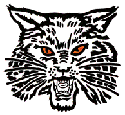 Meeting Minutes –September 11, 2023 Meeting2023-2024 Executive BoardPresident – Krystal Kolar	Vice President – Jaclyn MorellSecretary – Robert-John Van De Velde	Treasurer – Alexandra TaylorMeeting called to order at 6:07 pm. Attendance: All board members were present. 6 staff present. No guests.Approval of Previous Minutes: The minutes were presented and approved.Treasurer’s Report: Alexandra Taylor – Currently $17,558.18 in the account. 2 Mini Grants processed from end of 2022-23 school year in this report.Administrative Report: Elementary Principal Jill Ogryski: Kindergarten teachers put on the first Kindergarten Parent Information Night this year on 8/17. This was a parent only event and will include a Young 5s Informational Night as well next year. Helped parents be able to focus on the kids during open house and the parents were also a little more relaxed at open house as well have a lot of their questions answered. Open House was very well attended. Parents came in early and the crowd really thinned out by 6:30pm.Our first day of PD this year has us meeting with our math coached from Strategic Intervention Solutions. Shannon McCartney and Brandi Ignani met with our Elementary Staff and Provided an engaging and impactful first round of 21st century math strategy instruction. Staff was divided into Lower EL (K-2) and Upper EL (3-5) and Jill was trying to listen into both sessions. Jill was liking what she was hearing and how the staff was engaging with the coaches. Second day of PD was with Tim Wolkers to review lockdown procedures. The first day of school was fast and furious! The rain added to the Fervor! Jill gave commendation to Jeanne Gusa for this month.Jeanne had a stack of transportation notes that came in that day a mile high. Not only was it the first day, but then add on the monsoon we were having, and the phone calls were coming in like mad! She handled it all like she always does with a smile on her face and the whole office remained cool, calm and collected. It is said that the front office sets the culture of your building and I am so glad that I have Jeanne in mine!The Elementary recently held their Positive Behavior Assemblies. Mr Volmering, Mr Sorenson helped out with the bus expectations: Mrs. Holdwick with the lunchroom; All of the Paraprofessionals with the playground; and teachers with hallway expectations. The kids were taught what it means to be respectful, responsible, and ready at all of those places. Sadie Pionk from Greenstone Farm Credit Services in Bad Axe stopped by our school and dropped off 2 full bags of school supplies. Jill will be dividing them up amongst the staff. Last Friday the 5th graders were sworn in as our new 2023-2024 Safety Patrol Officers. 9/11 was their first day on the job. Last week the Elementary completed the Acadience Universal Screening and the following day begin the STAR Universal Screening Testing. Tori Volmering from the ISD helped assist Jill in training our paras in the new literacy intervention program we will be starting with our first graders once we are done with the screenings. First round of walk throughs were completed last week and will start evaluations at the end of September. Jr./Sr. High School Principal Yvonne O’Connor: We currently have 316 students enrolled in the Jr. High and High School.During our August PD Megan Bach worked with our Math Teachers reviewing the 8 Mathematical standards, how they fit with in our curriculum and ways that we could improve their implementation.  She is expected back on October 9th to 1 on 1 coaching with middle school teachers. Our English department had Step to Writing training with Julia Stoyka.  All other staff worked on Michigan Virtual training in their content area, Michigan Cares SEL training and on Purpose Based Learning Projects.  On August 22nd our staff were trained with Tim Wolkers that addressed the emergency Lockdown procedures and practiced with staff using scenarios.We had a successful open house in the evening of August 2nd.  There was a great turnout for both the 6th grade orientation meeting and the 9th grade orientation meeting.During our first day which was a half day, we had half hour classes where teachers could see all their students as well as go through the handbook.  I had the AM and PM tech students also come in so that they also would be able to go through the handbook.  Since most of them were Jr. and Sr, I had them work in groups to come up with positive and negative things about Ubly Schools to help the school improvement team.  Top Positives were: TeachersAthleticsFree FoodiPadsClass DiversitySenior Parking SpacesFLEX TimeTop Negatives were:Lunch: Serving Size, Items, Drink ChoicesPhones – Not being allowed to have in classNo games on the school iPadsDress CodeWiFiBathroom Doors OpenLocker Room RestrictionsRestrictions of Internet WebsitesHandbookThis is Homecoming week so there is a lot of excitement building. Congratulations to our Queen Candidates: Addison Hagen, Courtney Puvalowski, Madeline Langenburg, Emily Greyerbiehl, and Leah SchumacherTheme is Barbie/Ken  Dress up days are Monday: Ken and Barbie Beach DayTuesday: Wierda Barbie: Mix Match DayWednesday: Favorite Barbie/Ken Outfit  Formal/Career day Wed. is also Assembly and Powder Puff GameThursday: Decade BarbieFriday Spirit Day Orange and Black DayToday we began our Bearcat Basics which consisted of a self-assessment by students.  Next weeks lessons will revolve around students identifying their strengths and goal setting.The FFA will support and help out at Project Red Day in Huron County on Tuesday, September 12th and in Sanilac County on Wednesday, September 20th.The School Improvement Team will meet on Thursday, September 14th to review data, discuss and plan our September 29th ½ for students and begin planning our October 27th ½ day. We are looking as using the CAN Council to present digital safety lessons to all grade levels as well as personal safety lessons.6th Grade students have a field trip to Point Aux Barques Lighthouse and the Port Austin Nature Center on Thursday, September 14th.Commendations: This month I would like to commend Janice Brandel for her work in all the schedule changes as well as preparing for the Oct. 12th PSAT test for Juniors.Elementary Teacher Representative’s Report: Mrs. Rothe said thank you from the staff for the Emma’s Coffee Cart on the Open House PD Day and the Testing Treats for the kids from the PTO.Jr/Sr High Teacher Representative’s Report: Melissa Kramer stated that it seems to be a positive start to the new school year and all the teachers appreciated the Emma’s Coffee Cart.Public Comment: NoneMini Grants:  New ApplicationsMechatronics Laser Printer – Stewart Kieliszewski & Yvonne O’ConnorAmount Requested: $1,000Decision: Approved Notes: Glow Forge will be able to still be used if/when Mr. K retires. Potentially will be able to be used in the Art Classes. Hope to get students interested in a career path. Funding is hopefully being shared with the School Board. Also working on outside donationsSensory Table and dollhouse furniture – Briana Deacons (Kindergarten)Amount Requested: $500Decision: ApprovedNotes: requesting a smaller square sensory table that can save space and also be used in multiple locations around the classroom. Also looking to update some of the dollhouse furniture that is falling apart and out of date.Scholar Athlete Shirt Sponsorship – Colleen StoneAmount Requested: $250Decision: ApprovedNotes: currently down a sponsor but thinks the cost will still be able to be covered with funds left over from previous years. Graphing Calculators – Colleen Stone (jr/sr high math)Amount Requested: $480Decision: ApprovedNotes: Over the past few years the PTO has replaced almost all the graphing calculators for Mrs. Stone. This will complete updating the set. *Denied Joe Candela’s request for a “sponsorship” for the preschool tuition that was requested at the August meeting. Presentations of Past Mini Grant ApprovalsBriana Deacons – Thanked the PTO for the purchase of classroom supplies from last school year and shared how the students are using the items.Colleen Stone- Thanked the PTO for continuing to sponsor the scholar athlete shirts and updating the graphing calculators 5 at a time.Melissa Kramer – Thanked the PTO for the help in purchasing the Hydroponic system and showed how the system is set up and working in her classroom.Sarah Franzel – Thanked the PTO for the mailbox that was purchased last year for her classroom and shared how helpful it has been in keeping things organized. PTO Events:Ongoing/Upcoming Events:Open House: Was a success, need more volunteers if using Stripes again, Spirit Shop was not very profitable but should continue having it in the future.Mum Sale: Sold over 200 plants so far, still coordinating on the pick up of plants.Box Tops Competition: very low participation. 234 submitted so farLetter Fundraiser: pending deposits $700 from family donations and $800 in business donationsSpirit Shop: Have sold 174 items so far totaling about $1400. Voted to re-order baseball hats and winter hats. Will set up at the Homecoming game and also senior nights for football and volleyball.Popcorn Friday: first one coming up 9/22. All adult volunteer slots filled. Inventory log will be created and needs to be filled out each time and left in the PTO mailbox.Events Tabled until future meetings:Trunk or Treat, Santa’s Village, Candy Cane Grams, Holiday Shop, Bake Sale, Bucket Raffle, Movie Night, Penny Wars, 5th Grade Party in the Park, End of Year PartyOpen House for 2023.Scholarship: Ag Students have been logging their PTO hours if we need to use it for reference as previous log still is missing. We will have to consider “honor system” at this point. We will have to start keeping track on our own along with Mrs. Brandel.Appreciation Days: Kitchen Staff Appreciation Day is Sept 25thOther Topics: nonePublic Comment: NoneNext PTO meeting: October 9th 2023Meeting adjourned: 7:18pmRespectfully Submitted by: Krystal Kolar